    22 апреля 2021 года,  на   основании   приказа   руководителя   учреждения от  20 марта 2021 года № 3-7, проведена практическая тренировка по эвакуации сотрудников, воспитанников и тушению условного пожара Пристройки. 
Из здания Пристройка эвакуировано                                         48 воспитанников и 27 сотрудников 
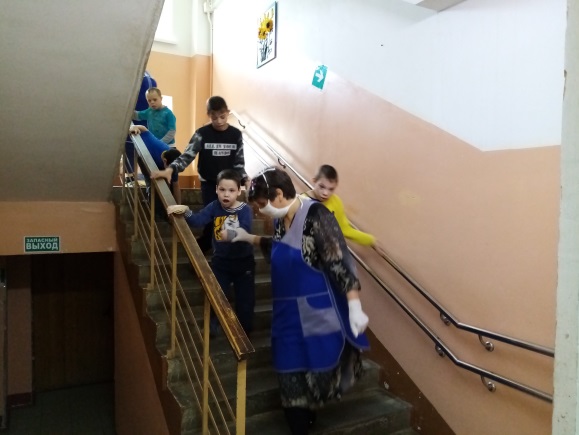 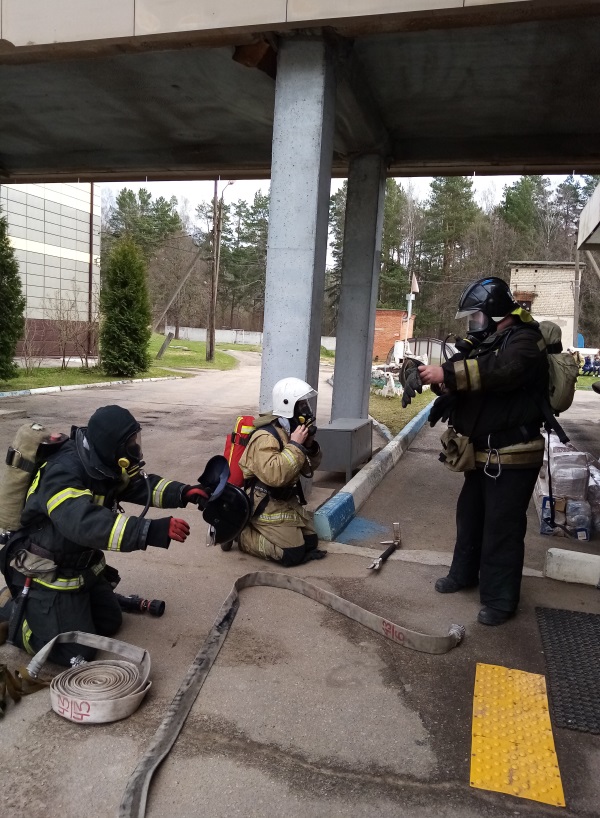 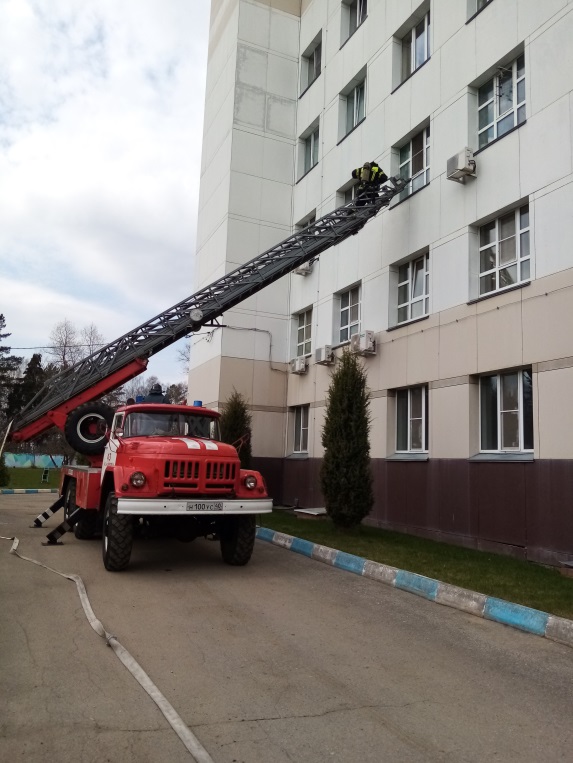 